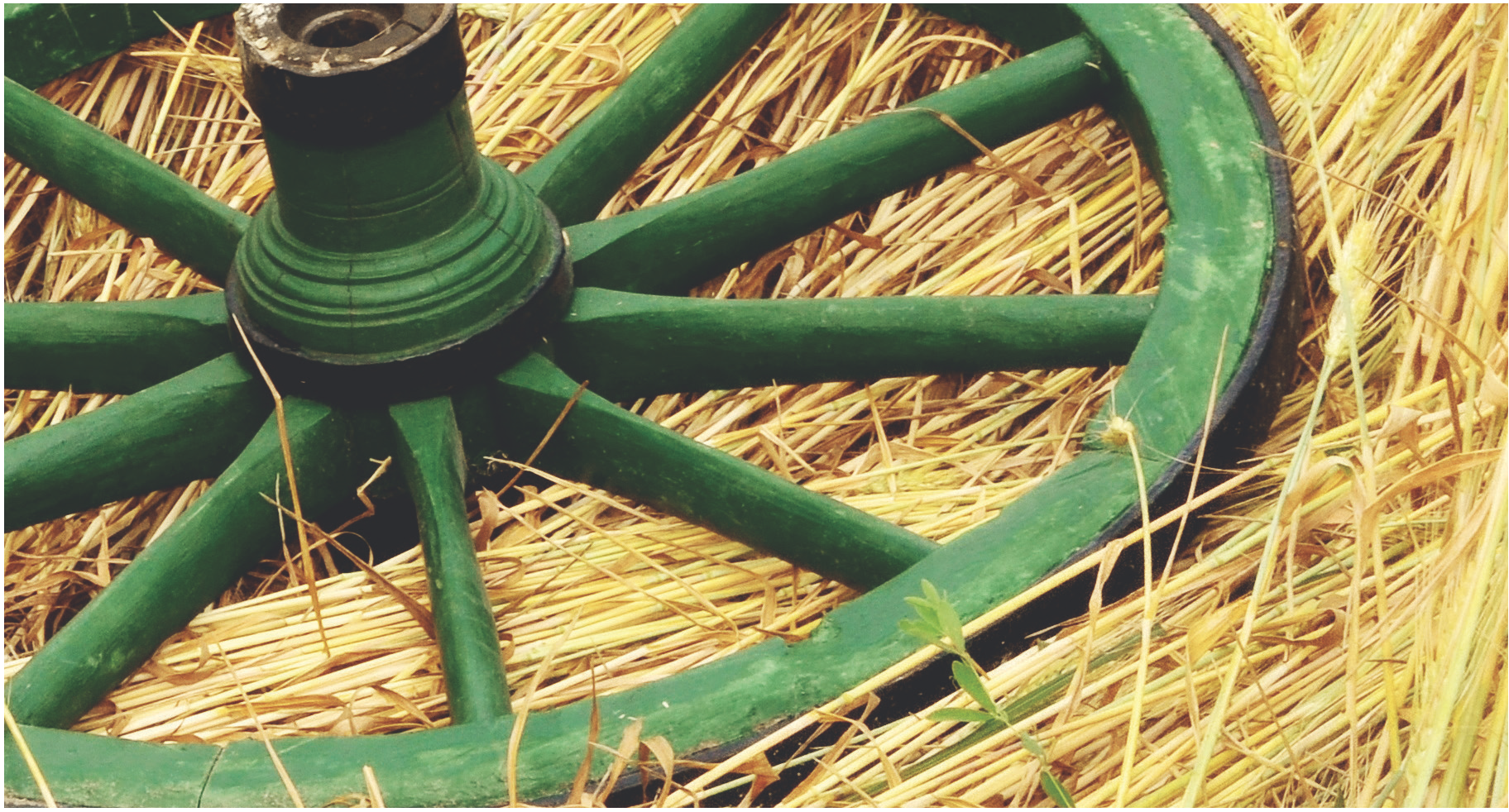 X Xxxxxx Xxxxxxx XxxxxxxxxxXxxxxxxxxxxx Xxxxxxxxx XxxxxxxxxxxxX Xxxxxx Xxxxxxx Xxxxxxxxxx Xxxxxxxxxxxx Xxxxxxxxx XxxxxxxxxxxxXxxxxxxx                                                                    . .. . .. . . .. . .. . .. . .. . .. . . .. . .. . .. . . .. . .. . .. . ..      9. xxxxx Xxxxxx xxxxxxxxx, xxx xxxxxxx                              . .. . .. . . .. . .. . .. . .. . .. . . .. . .. . .. . . .. . .. . .. . ..    10. xxxxx Xxxxxxxxxx x xxxxxxxxxxxxxxx                                 . .. . .. . . .. . .. . .. . .. . .. . . .. . .. . .. . . .. . .. . .. . ..    11. xxxxx Xxxxxxxxxxxxxxxx xxxxxx xxxxxxxx, xxxxxxxxxxxx   . .. . .. . . .. . .. . .. . .. . .. . . .. . .. . .. . . .. . .. . .. . ..    12. xxxxx Xxxxxxxxxxx xxxxxxx                                               . .. . .. . . .. . .. . .. . .. . .. . . .. . .. . .. . . .. . .. . .. . ..    13. xxxxx Xxxxxx Xxxxxx                                                             . .. . .. . . .. . .. . .. . .. . .. . . .. . .. . .. . . .. . .. . .. . ..    14. xxxxxXxxxxxxx xxxxxxx xxxxx xxxxxxxx xxxxxxxxx, xxxxxxxx xxxxxxxxxx xxxxxxxxxxxxx. .. . .. . . .. . .. . .. . .. . .. . . .. . .. . .. . . .. . .. . .. . ..    15. xxxxxXxxxxxxx xxxxxxxxxxxxx                                         . .. . .. . . .. . .. . .. . .. . .. . . .. . .. . .. . . .. . .. . .. . ..    16. xxxxx Xxxxxxxxxxxxxx                                                          . .. . .. . . .. . .. . .. . .. . .. . . .. . .. . .. . . .. . .. . .. . ..    21. xxxxx Xxxxxxxxx xxxxxxxxxx – xxxxxxx xxxxxxxxxxxxxx    . .. . .. . . .. . .. . .. . .. . .. . . .. . .. . .. . . .. . .. . .. . ..    25. xxxxx Xxxxxxxx xxxxxxxxx xxxxxxxxxx                                 . .. . .. . . .. . .. . .. . .. . .. . . .. . .. . .. . . .. . .. . .. . ..    26. xxxxx Xxxxxxx, xxxxxxxxxxxxxxxxx, xxxxxxxxxxxxxxxxxx      . .. . .. . . .. . .. . .. . .. . .. . . .. . .. . .. . . .. . .. . .. . ..    26. xxxxx Xxxxxxxxxxxxx xxxxxxxxxx                                     . .. . .. . . .. . .. . .. . .. . .. . . .. . .. . .. . . .. . .. . .. . ..    27. xxxxxXXXXXXXXXxxxxx. .. . .. . . .. . .. . .. . .. . .. . . .. . .. . .. . . .. . .. . .. . .. 5. xxxxxXx xx xxxxxx xxxxxxxxxxxxxxxxxxxxxxXxxxxxxxx. .. . .. . . .. . .. . .. . .. . .. . . .. . .. . .. . . .. . .. . .. . .. 6. xxxxxXxxxxxxxxxxxxx xx x Xxxxxx Xxxxxxx XxxxxxxxxxXxxxxxxxxxxx Xxxxxxxxx. .. . .. . . .. . .. . .. . .. . .. . . .. . .. . .. . . .. . .. . .. . .. 7. xxxxx